GPS车速表：G1特别提醒：本产品工作电压5V ，禁止使用高于5V的电压供电显示功能: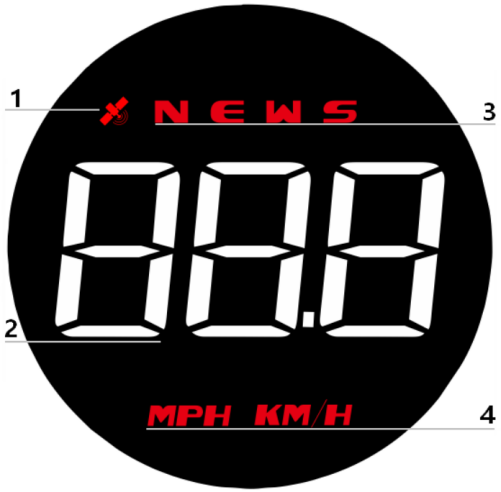 卫星图标： 搜到卫星后停止闪烁并熄灭，才可以正常使用车速显示：显示当前车速指南针：N 北  E 东 W西 S 南  4. 速度单位：KM/H 公里 MPH英里 拨轮键功能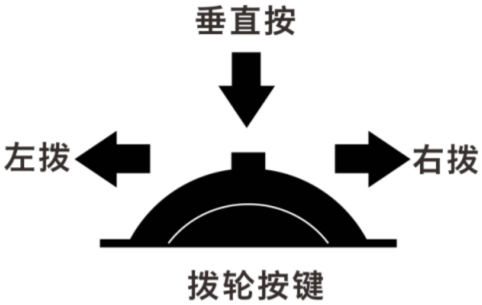 垂直短按(拨轮按一下松开）：进入设置菜单后确认选项2.垂直长按（拨轮按住2秒松开）：进入设置，调好后垂直长按2秒保存退出3.左拨：进入设置后移动选项4.长左拨：左拨2秒，关闭蜂鸣器报警，再次左拨2秒打开蜂鸣器5.右拨：切换简洁模式 ，标准模式，进入设置后移动选项进入设置模式：拨轮键垂直长按2秒进入设置项，拨轮右拨选择菜单，垂直短按确认，调整好后垂直长按2秒保存退出GPS显示常见问题解答1.荧幕没任何显示，不通电检查USB线是否损坏，更换 USB 线测试，禁止使用高于5V的电压供电无车速通电后卫星图标闪烁表示搜星状态，请将车移到空旷路面，等卫星图标停止闪烁后才可以正常使用3.车速不准查看单位是否正确，公里KM/英里MPH，（速度单位切换参考设置项）汽车出厂时厂商把仪表盘上显示的车速调高5-7%，国际标准以卫星数据为准微调车速，如仪表显示100 Km/h ，本机器显示105Km/h，把参数值调到1024.行驶方向显示错误无车速时卫星无法辨别你的行驶方向，车速超过5KM/H 后才能正常显示5.汽车停止后速度还在显示地下停车场，隧道，天桥下，有遮挡物时会使信号不稳定卫星漂移，请将车行驶至空旷路面关闭蜂鸣器滚轮左拨2秒 关闭蜂鸣器 再次左拨2秒打开蜂鸣器设置菜单画面功能调节范围使用说明默认值设置参数值画面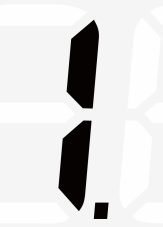 速度微调50-150速度与仪表盘有误差时调整参数值如仪表显示100 KM/H设备显示105KM/H，把参数值调到102107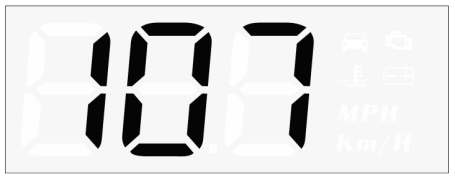 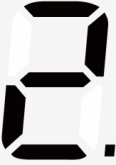 超速报警设置30-250车速达到设定默认值150KM/H后报警150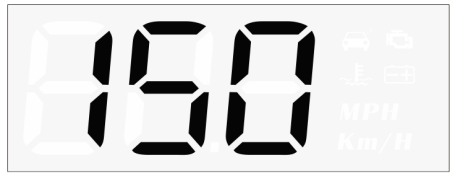 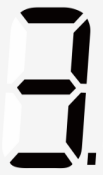 疲劳驾驶提醒1.0-8.0连续行驶超过默认值4.0小时后提醒4.0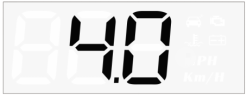 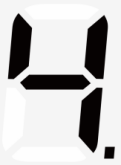 亮度模式0-110为自动感光模式，1-11为手动调节0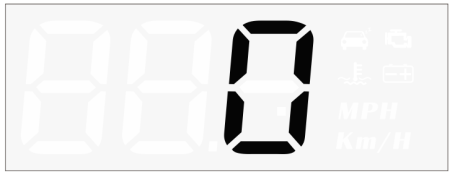 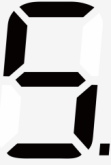 速度单位0-10为公里单位1为英里单位0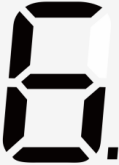 恢复出厂设置0-1默认为0，调成1后‘M’键长按3秒保存退出0